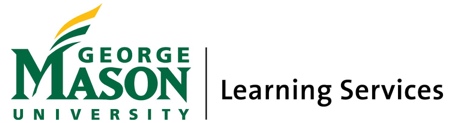 Pomodoro Timer MethodCHOOSE A TASK YOU'D LIKE TO GET DONE:                  Something big, something small, something you’ve been putting off for a million years: it doesn’t matter. What matters is that it’s something that deserves your full, undivided attention.
SET THE POMODORO FOR 25 MINUTES:                                Make a small oath to yourself: I will spend 25 minutes on this task, and I will not interrupt myself. You can do it! After all, it’s just 25 minutes.
WORK ON THE TASK UNTIL THE POMODORO RINGS           
Immerse yourself in the task for the next 25 minutes. If you suddenly realize you have something else you need to do, write the task down on a sheet of paper. 
WHEN THE POMODORO RINGS, PUT A CHECKMARK ON A PAPER 
Congratulations! You’ve spent an entire, interruption-less Pomodoro on a task.TAKE A SHORT 5 MIN BREAK   
Breathe, meditate, grab a cup of coffee, go for a short walk or do something else relaxing (i.e., not work-related). Your brain will thank you later.
EVERY 4 POMODOROS, TAKE A LONGER BREAK                      
Once you’ve completed four Pomodoros, you can take a longer break. 30 to 60 minutes is good. Your brain will use this time to assimilate new information and rest before the next round of Pomodoros.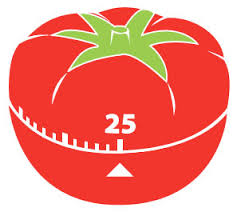 http://pomodorotechnique.com